Year 13 Chemistry Class Activities – Week 8At the end of the class, students should be able to;Explain how endothermic and exothermic reactions relate to bond making and bond breaking processesCalculate enthalpy change using the bond enthalpy for each reactant and product.Student Activities.First 20 minutes; watch the YouTube videos (2) on Endothermic and exothermic reactions and on Bond energies.Link 1: youtube.com/watch?v=OTm6JmeYX5g (Bond energy)Link 2: youtube.com/watch?v=JRIm_a2LDPM (Endothermic and Exothermic reactions)Refer to pg 40-41 of the handout given to them alreadyMust go over the few steps on how to calculate the enthalpy of reaction using bond energy.Use the structural formula for all the reactants and products to identify the bonds that will break and the ones that will formCalculate the sum of bonds broken and the sum of bonds formedCalculate the overall reaction enthalpy by subtracting sum of bonds broken with sum of bonds formedDo activity 4D on page 41-42 ; number 1-4Cross check your answers with the solution below.Solutions to activity 4D(check next page)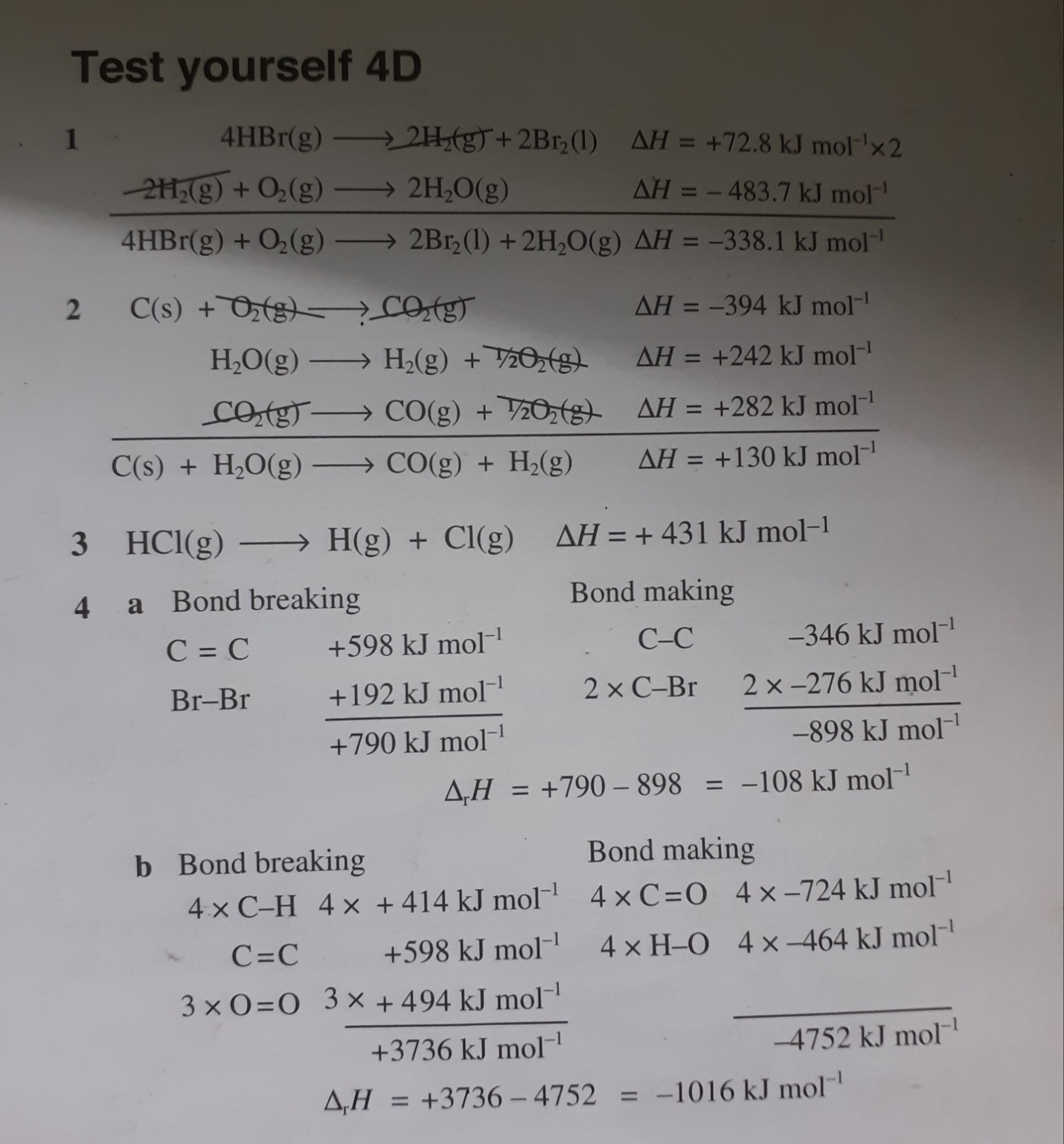 